Colegio Isabel Riquelme                         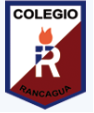                U.T.P          GUÍA DIGITAL N°1OBJETIVO DE APRENDIZAJE Y CONTENIDOS ASIGNATURA: Taller de FolcloreCURSO: 2° BDOCENTE: Nathalia Montenegro Pizarro SEMANA : 06 al 10 de Abril de 2020.OBJETIVO DE APRENDIZAJE CONTENIDOOA: Conocer parte de nuestras tradiciones de nuestras chilenas. • Mitos y leyendasOBJETIVO DE LA CLASE HABILIDADES OBJETIVO DE LA CLASE: Conocer relatos de mitos y leyendas tradiciones de Chile.➢ Realizar➢ Conocer➢ Identificar